Как выявить тревожного ребенка?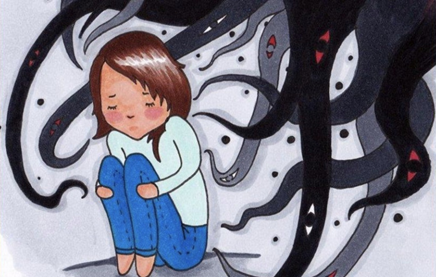 Прежде чем делать окончательные выводы, необходимо понаблюдать за ребенком, вызывающим опасения, в разные дни недели, во время обучения и свободной деятельности (на перемене, на улице), в общении с другими детьми.П. Бейкер и М. Алворд советуют присмотреться, характерны ли для поведения ребенка следующие признаки.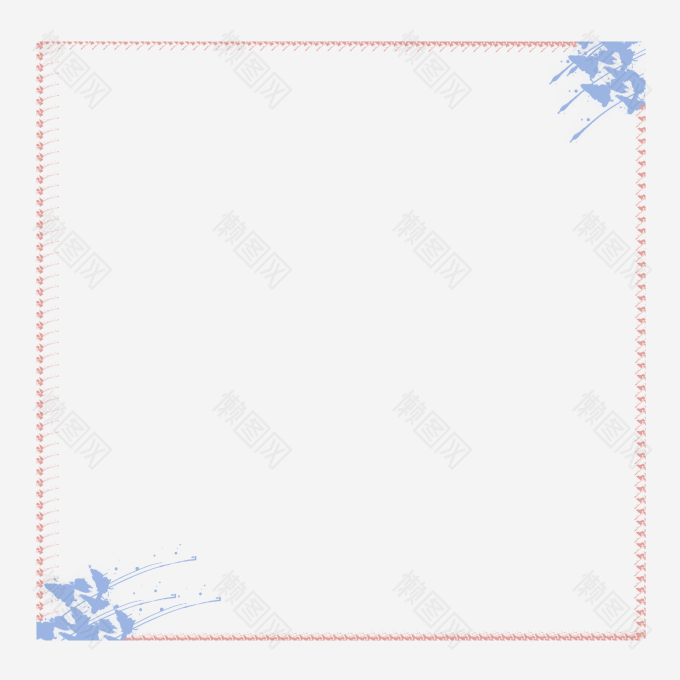 Критерии определения тревожности у ребенка1. Постоянное беспокойство.2. Трудность, иногда невозможность сконцентрироваться на чем-либо.3. Мышечное напряжение (например, в области лица, шеи).4. Раздражительность.5. Нарушения сна.  Можно предположить, что ребенок тревожен, если хотя бы один из критериев, перечисленных выше, постоянно проявляется в его поведении.С целью выявления тревожного ребенка используется также следующий опросник (Лаврентьва Г. П., Титаренко Т. М., 1992). Признаки тревожности1. Не может долго работать, не уставая.2. Ему трудно сосредоточиться на чем-то.3. Любое задание вызывает излишнее беспокойство.4. Во время выполнения заданий очень напряжен, скован.5. Смущается чаще других.6. Часто говорит о напряженных ситуациях.7. Как правило, краснеет в незнакомой обстановке.8. Жалуется, что ему снятся страшные сны.9. Руки у него обычно холодные и влажные.10. У него нередко бывает расстройство стула.11. Сильно потеет, когда волнуется.12. Не обладает хорошим аппетитом.13. Спит беспокойно, засыпает с трудом.14. Пуглив, многое вызывает у него страх.15. Обычно беспокоен, легко расстраивается.16. Часто не может сдержать слезы.17. Плохо переносит ожидание.18. Не любит браться за новое дело.19. Не уверен в себе, в своих силах.20. Боится сталкиваться с трудностями.      Суммируйте количество “плюсов”, чтобы получить общий балл тревожности.Высокая тревожность — 15—20 балловСредняя — 7—14 балловНизкая — 1—6 баллов.       В детском саду дети часто испытывают страх разлуки с родителями. Необходимо помнить, что в возрасте двух-трех лет наличие этой черты допустимо и объяснимо. Но если ребенок и в подготовительной группе постоянно плачет при расставании, не сводит глаз с окна, ожидая каждую секунду появления родителей, на это следует обратить особое внимание.